APPLICATION FORGLENN BARGER/ROTARY CLUB OF CATAWBA VALLEYSCHOLARSHIPIn order to be considered eligible for the Glenn Barger Scholarship given by the Rotary Club Catawba Valley, applicants must demonstrate academic success and be enrolled in the twelfth grade at a public high school of the Newton-Conover City School System, the Catawba County School System, or a school with an active Interact Club sponsored by the Rotary Club of Catawba Valley. Recipients must agree to attend a four-year college or university and have an interest in education.  After those two criteria are met, the motto of Rotary International, “Service Above Self”, will be the sole basis for selection. “Service Above Self” loosely interpreted means contributions to school, church, community, or other areas that have an impact on helping others.The following items must accompany this application in order to be considered eligible:Student’s Current Transcript Identification of Class Rank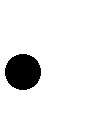 Student’s Most Recent Grade ReportOne Letter of Reference from the School Counselor Two Letters of Reference (Excluding Family Members)Please send the completed application and all aforementioned items to the following address:Rotary Club of Catawba Valley Attn: Scholarship Committee Chair PO Box 1034Conover, NC 28613APPLICATION – GLENN BARGER/ROTARY CLUB OF CATAWBA VALLEY SCHOLARSHIPPlease complete each section below. In the event more space is needed, please attach additional pages and indicate using, “see attachment.”Full Name  	Permanent Address  	Telephone 	Date of Birth  	Name(s) of Parent(s)/Guardian(s)  	Name of High School Attending  	School Counselor’s Name  	In the table provided, please list any part-time work, organizations, societies, clubs, or any other activities in which you have been active during the past three years. Next to each activity listed, please list offices held and the number of years in which you have been involved. If you listpart-time work, please indicate the number or hours worked per week.Please list any honors, awards, or special recognitions you have received.If you are currently attending high school, please list the college or university you will be attending or that you have applied.Please list any and/or all financial assistance received to datePlease list any other financial assistance for which you have applied, including name of grantor and amount per year, if known.Please attach an essay about the motto or Rotary International, “Service Above Self” and how you have met or will meet this goal.Please sign and date this applicationSignature of Applicant	DateOrganization/WorkOffices Held/ResponsibilitiesYears Participated/Hrs. Worked